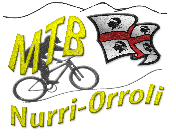 MODULO ISCRIZIONE - ASD MTB NURRI-ORROLI - STAGIONE 2021         Specificare il numero di lezioni settimanali scelte (barrare la casella):La scelta effettuata potrà essere modificata ogni mese.Giorni e orari delle lezioni:Firma genitore       _________________________ GENITOREGENITOREATLETAATLETACOGNOMECOGNOMENOMENOMEN° lezioniImporto mensile1 lezione settimanale€ 15Gli atleti delle categorie da G1 a G5 (nati tra il 2010 e il 2014 compresi) potranno svolgere solo 1 lezione settimanale.Gli atleti della categoria G6 (nati nel 2009) potranno scegliere se svolgere 1 o 2 lezioni settimanali.Gli atleti delle categorie Esordienti e Allievi (nati tra il 2005 e il 2008 compresi) potranno scegliere se svolgere 2 o 3 lezioni settimanali.2 lezioni settimanali€ 20Gli atleti delle categorie da G1 a G5 (nati tra il 2010 e il 2014 compresi) potranno svolgere solo 1 lezione settimanale.Gli atleti della categoria G6 (nati nel 2009) potranno scegliere se svolgere 1 o 2 lezioni settimanali.Gli atleti delle categorie Esordienti e Allievi (nati tra il 2005 e il 2008 compresi) potranno scegliere se svolgere 2 o 3 lezioni settimanali.3 lezioni settimanali€ 25Gli atleti delle categorie da G1 a G5 (nati tra il 2010 e il 2014 compresi) potranno svolgere solo 1 lezione settimanale.Gli atleti della categoria G6 (nati nel 2009) potranno scegliere se svolgere 1 o 2 lezioni settimanali.Gli atleti delle categorie Esordienti e Allievi (nati tra il 2005 e il 2008 compresi) potranno scegliere se svolgere 2 o 3 lezioni settimanali.Atleti delle categorie da G1 a G6 (nati tra il 2009 e il 2014 compresi)Sabato ore 15.00Sabato ore 15.00Sabato ore 15.00Atleti della categoria G6 (nati nel 2009) che scelgono di svolgere 2 lezioni settimanaliSabato ore 15.00Giovedì pomeriggio OPPURE Domenica mattinaGiovedì pomeriggio OPPURE Domenica mattinaAtleti delle categorie Esordienti e Allievi (nati tra il 2005 e il 2008 compresi) che scelgono di svolgere 2 lezioni settimanaliSabato ore 15.00Giovedì pomeriggio OPPURE Domenica mattinaGiovedì pomeriggio OPPURE Domenica mattinaAtleti delle categorie Esordienti e Allievi (nati tra il 2005 e il 2008 compresi) che scelgono di svolgere 3 lezioni settimanaliSabato ore 15.00Giovedì pomeriggioDomenica mattina